15/09 RM 03336FUI Á FERA COMPRAR UVAENCOTREI UMA CORUJA EU PISEI NO RABO DELAME CHAMOU DE CARA SUJA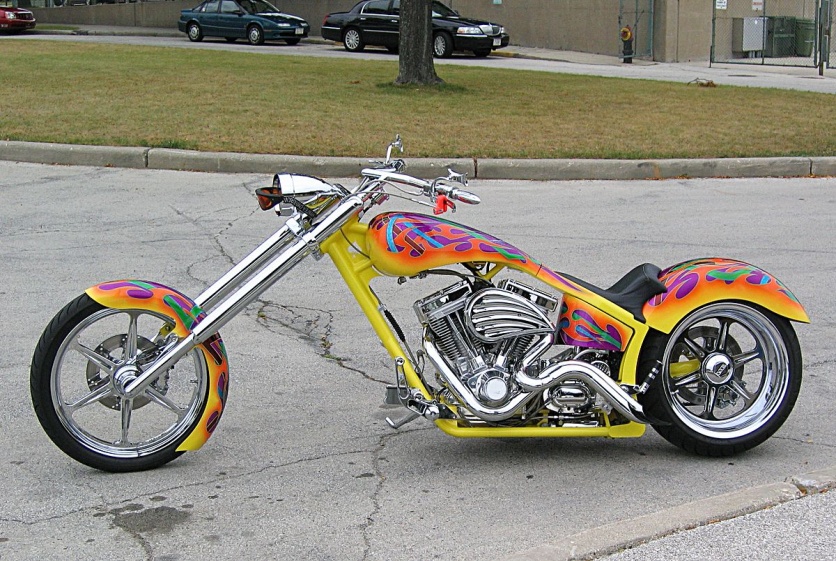 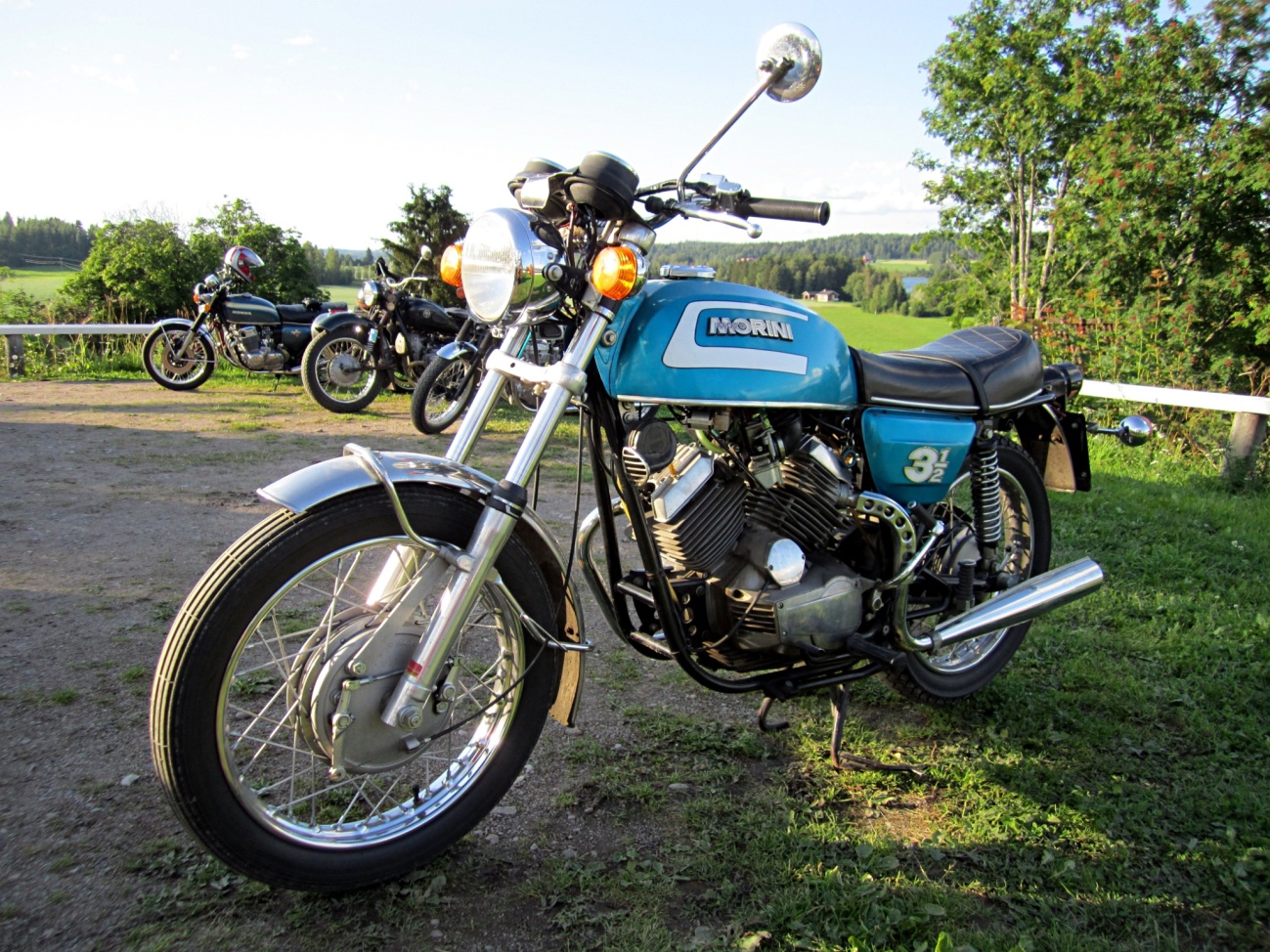 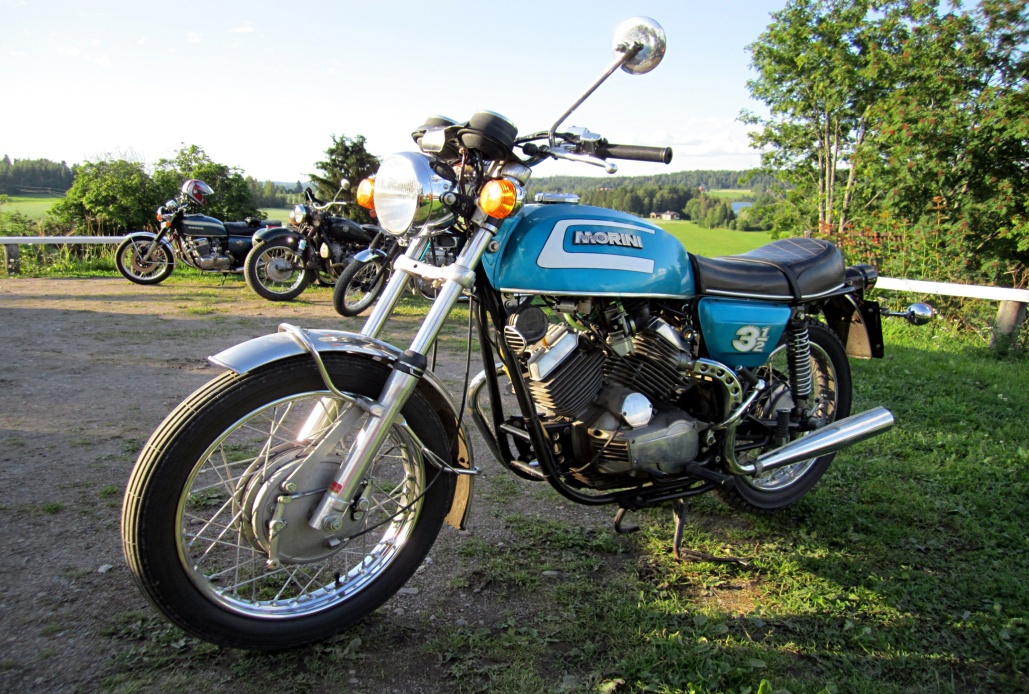 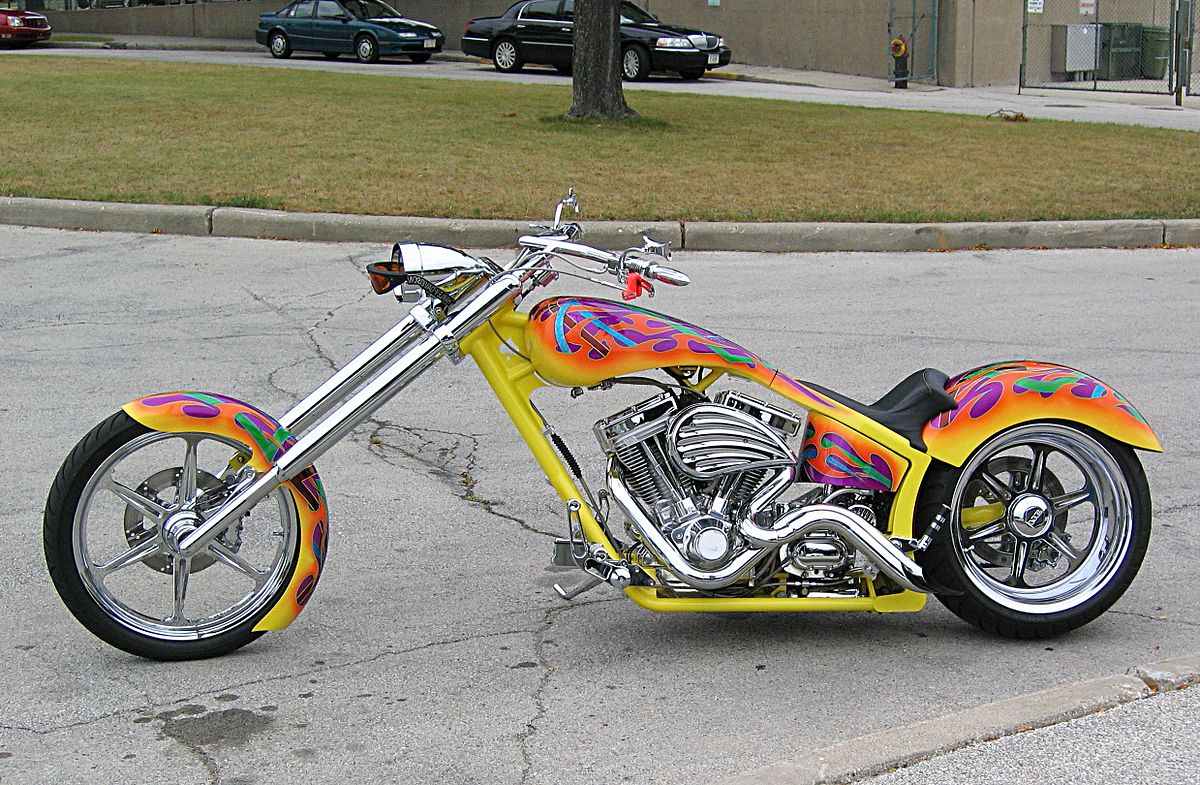 